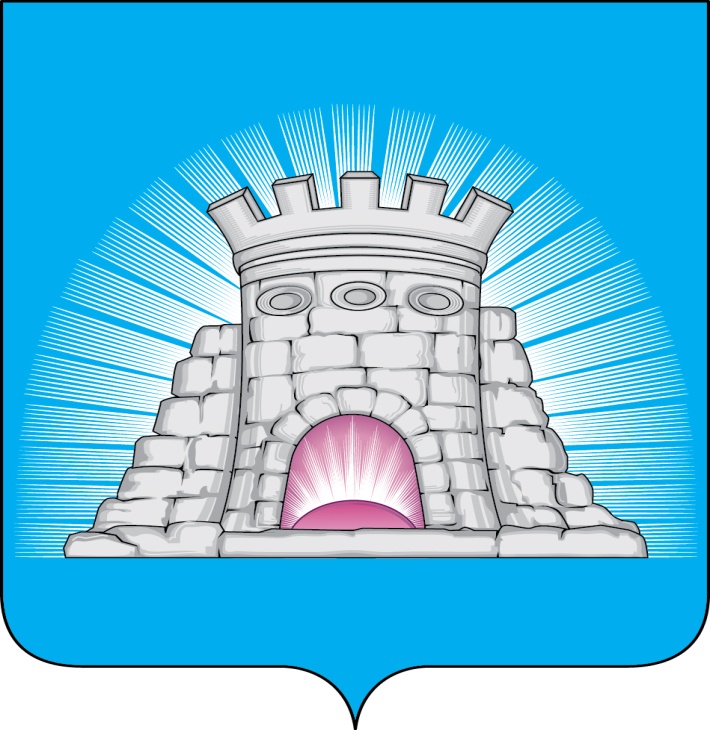 П О С Т А Н О В Л Е Н И Е02.08.2023    №  1165/8г.Зарайск                                              О внесении изменений в Устав                                  муниципального бюджетного учреждения                                                                             «Дворец культуры  имени В.Н. Леонова»    Руководствуясь Гражданским кодексом Российской Федерации, Федеральным законом от 12.01.1996 № 7-ФЗ «О некоммерческих организациях», Законом Российской Федерации от 09.10.1992 № 3612-1 «Основы законодательства Российской Федерации о культуре», постановлениями главы городского округа Зарайск Московской области от 26.06.2023 № 918/6 «О признании утратившими силу отдельных муниципальных правовых актов», от 26.06.2023 № 919/6 «Об утверждении Порядка определения платы за счет средств физических и юридических лиц по договорам об оказании платных услуг муниципальными учреждениями культуры, физической культуры и спорта городского округа Зарайск Московской области», Уставом муниципального бюджетного учреждения «Дворец культуры имени В.Н. Леонова»,                                П О С Т А Н О В Л Я Ю:      1. Утвердить изменения в Устав муниципального бюджетного учреждения «Дворец культуры имени В.Н. Леонова» (далее – МБУ «Дворец культуры имени В.Н. Леонова»)  (прилагаются).     2. Директору МБУ «Дворец культуры имени В.Н. Леонова» Ваньковой С.В. осуществить необходимые действия, связанные с государственной регистрацией изменений в Устав учреждения, в налоговом органе в порядке и сроки, предусмотренные действующим законодательством Российской Федерации.     3.Настоящее постановление опубликовать в периодическом печатном издании «Зарайский вестник» - приложении к общественно-политической газете «За новую жизнь» и разместить на официальном сайте администрации городского округа Зарайск Московской области в сети «Интернет».                                                                                                                     011841     4. Контроль за исполнением настоящего постановления возложить на председателя комитета по культуре, физической культуре, спорту, работе с детьми и молодежью администрации городского округа Зарайск Московской области А.М. Орловского.                И.О. главы городского округа Зарайск  А.А. Простоквашин        Верно:Начальник службы делопроизводства  Л.Б. Ивлева        02.08.2023Послано: в дело, МБУ «ДК имени В.Н. Леонова», ККФКСР с ДиМ, Мешкову А.Н.,  Гулькиной Р.Д.,  ОЭиИ, юридический отдел, прокуратуре,                       СВ  со СМИ, газета «Зарайский Вестник».        Н.В. Клемешова         66-2-51-81                                                                                                          Приложение                                                                                                                                                                                                                                                                                                                 к постановлению и.о. главы                                                                                                 городского округа Зарайск                                                                                                   от 02.08.2023 № 1165/8Изменения в Устав муниципального бюджетного учреждения «Дворец культуры имени В.Н. Леонова» 1. П. 2.5. раздела 2 «Цели, задачи и виды деятельности Учреждения» Устава изложить в следующей редакции:«Учреждение вправе сверх установленного муниципального задания, а также в случаях, определённых федеральными законами, в пределах установленного муниципального задания выполнять работы, оказывать услуги, относящиеся к его основным видам деятельности, предусмотренными пунктом 2.4. настоящего Устава, в сфере деятельности, указанной в пункте 2.1. настоящего Устава, для физических и юридических лиц за плату, на одинаковых при оказании одних и тех же услуг условиях. Порядок определения указанной платы устанавливается соответствующим органом, осуществляющим функции и полномочия учредителя, если иное не предусмотрено федеральным законом».2. В п.п. 2.6.1. п. 2.6. слова «предоставление бильярдного стола» исключить.3. П. 4.10. раздела 4 «Имущество и финансовое обеспечение деятельности» Устава  исключить.